Планируемые результаты освоения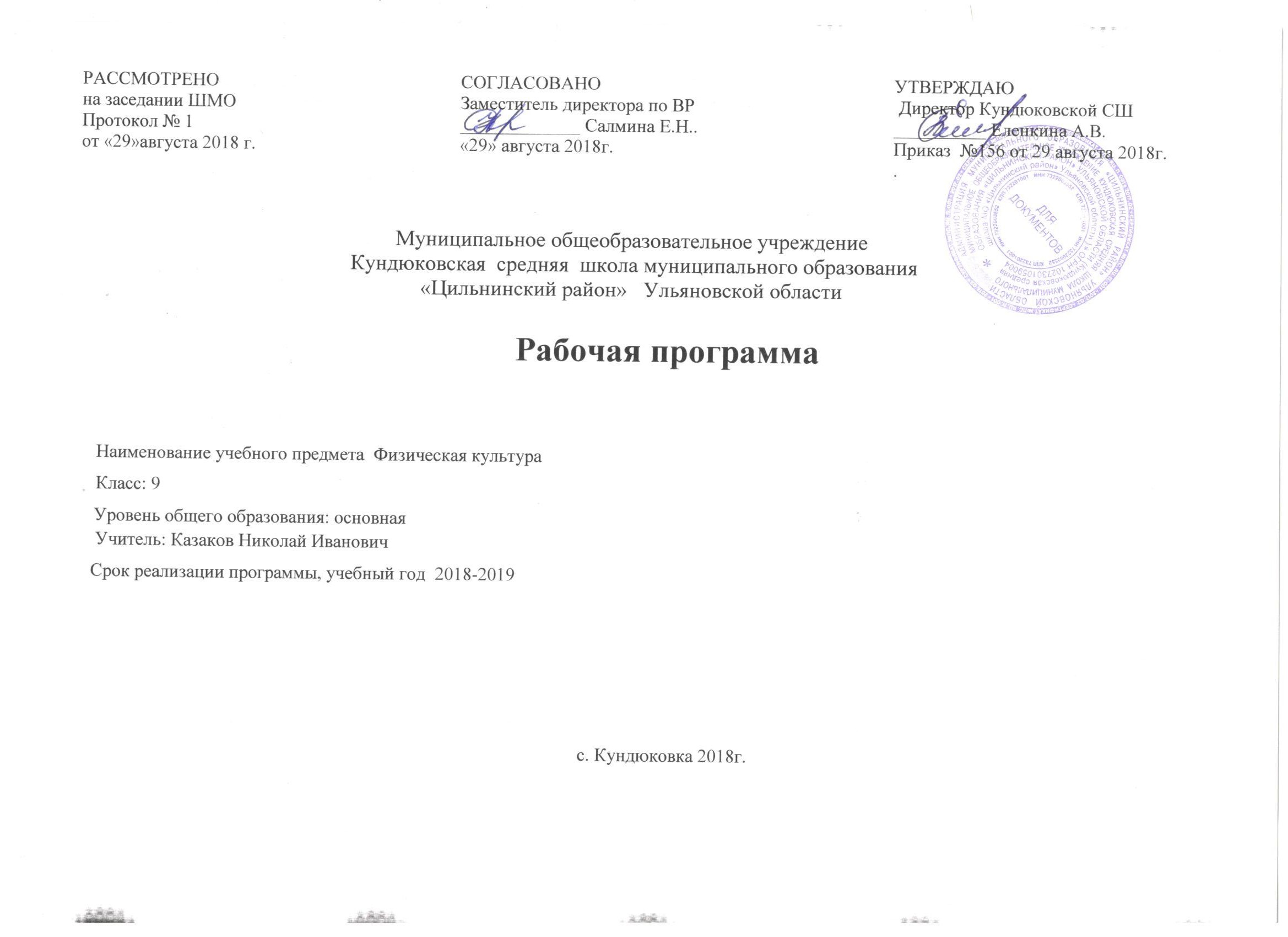 учебного предмета  «Физическая культура»Личностные результаты•  воспитание российской гражданской идентичности: патриотизма, любви и уважения к Отечеству, чувства гордости за свою Родину, прошлое и настоящее многонационального народа России;•  знание истории физической культуры своего народа, своего края как части наследия народов России и человечества;•  усвоение гуманистических, демократических и традиционных ценностей многонационального российского общества;•   воспитание чувства ответственности и долга перед Родиной;•  формирование ответственного отношения к учению, готовности и способности обучающихся к саморазвитию и самообразованию на основе мотивации к обучению и познанию, осознанному выбору и построению дальнейшей индивидуальной траектории образования на базе ориентировки в мире профессий и профессиональных предпочтений, с учётом устойчивых познавательных интересов;•  формирование целостного мировоззрения, соответствующего современному уровню развития науки и общественнойпрактики, учитывающего социальное, культурное, языковое, духовное многообразие современного мира;•  формирование осознанного, уважительного и доброжелательного отношения к другому человеку, его мнению, мировоззрению, культуре, языку, вере, гражданской позиции, к истории, культуре, религии, традициям, языкам, ценностям народов России и народов мира;•  готовности и способности вести диалог с другими людьми и достигать в нём взаимопонимания;   •  освоение социальных норм, правил поведения, ролей и форм социальной жизни в группах и сообществах, включая взрослые и социальные сообщества;•  участие в школьном самоуправлении и   общественной жизни в пределах возрастных компетенций с учётом региональных, этнокультурных, социальных и экономических особенностей;•  развитие морального сознания и компетентности в решении моральных проблем на основе личностного выбора, формирование нравственных чувств и нравственного поведения, осознанного и ответственного отношения к собственным поступкам;•  формирование коммуникативной компетентности в общении и сотрудничестве со сверстниками, старшими и младшими в процессе образовательной, общественно полезной, учебно-исследовательской, творческой и других видов деятельности;                                                             •  формирование ценности здорового и безопасного образа жизни; усвоение правил индивидуального и коллективного безопасного поведения в чрезвычайных ситуациях, угрожающих жизни и здоровью людей, правил поведения на транспорте и на дорогах;•  осознание значения семьи в жизни человека и общества, принятие ценности семейной жизни, уважительное и заботливое отношение к членам своей семьи.  Личностные результаты освоения программного материала проявляются в следующих областях культурВ области познавательной культуры:•   владение знаниями об индивидуальных особенностях  физического развития и физической подготовленности, о соответствии их возрастно-половым нормативам;•   владение знаниями об особенностях индивидуального здоровья и о функциональных возможностях организма, способах профилактики заболеваний, травматизма и оказания доврачебной помощи при занятиях физическими упражнениями;•  владение знаниями по организации и проведению занятий физическими упражнениями оздоровительной и тренировочной направленности, составлению содержания индивидуальных занятий в соответствии с задачами улучшения физического развития и физической подготовленности.В области нравственной культуры:•  способность управлять своими эмоциями, владеть культурой общения и взаимодействия в процессе занятий физическими упражнениями, во время игр и соревнований;•  способность принимать активное участие в организации и проведении совместных физкультурно-оздоровительных и спортивных мероприятий;•  владение умением предупреждать конфликтные ситуации и находить выходы из спорных ситуаций в процессе игровой и соревновательной деятельности на основе уважительного и доброжелательного отношения к окружающим.В области трудовой культуры:•  умение планировать режим дня, обеспечивать оптимальное сочетание умственных, физических нагрузок и отдыха;•   умение проводить туристские пешие походы, готовить снаряжение, организовывать и благоустраивать места стоянок, соблюдать правила безопасности;•   умение содержать в порядке спортивный инвентарь и оборудование, спортивную одежду, осуществлять их подготовку к занятиям и спортивным соревнованиям.В области эстетической культуры:•  умение длительно сохранять правильную осанку во время статичных поз и в процессе разнообразных видов двигательной деятельности;•  формирование потребности иметь хорошее телосложение в соответствии с принятыми нормами и представлениями;•  формирование культуры движений, умения передвигаться легко, красиво, непринуждённо.В области коммуникативной культуры:•  владение умением осуществлять поиск информации по вопросам современных оздоровительных систем (в справочных источниках, учебнике, в сети Интернет и др.), а также обобщать, анализировать и применять полученные знания в самостоятельных занятиях физическими упражнениями и спортом;•  владение умением формулировать цель и задачи индивидуальных и совместных с другими детьми и подростками занятий физкультурно-оздоровительной и спортивно-оздоровительной деятельностью, излагать их содержание;•   владение умением оценивать ситуацию и оперативно принимать решения, находить адекватные способы взаимодействия с партнёрами во время учебной, игровой и соревновательной деятельности.                         В области физической культуры:     •  владение умениями:                                                 —  в циклических и ациклических локомоциях: с максимальной скоростью пробегать 60 м из положения низкого старта; в равномерном темпе бегать до 20 мин (мальчики) и до 15 мин (девочки); после быстрого разбега с 9—13 шагов совершать прыжок в длину; выполнять с 9—13 шагов разбега прыжок в высоту способом «перешагивание»; проплывать 50 м;   —  в метаниях на дальность и на меткость: метать малый мяч и мяч 150 г с места и с разбега (10—12 м) с использованием четырёхшажного варианта бросковых шагов с соблюдением ритма; метать малый мяч и мяч 150 г с места и с 3 шагов разбега в горизонтальную и вертикальную цели с 10— 15 м, метать малый мяч и мяч 150 г с места по медленно и быстро движущейся цели с 10—12 м;—  в гимнастических и акробатических упражнениях: выполнять комбинацию из четырёх элементов на перекладине (мальчики) и на разновысоких брусьях (девочки); опорные прыжки через козла в длину (мальчики) и в ширину (девочки); комбинацию движений с одним из предметов (мяч, палка, скакалка, обруч), состоящих из шести элементов, или комбинацию, состоящую из шести гимнастических элементов; выполнять акробатическую комбинацию из четырёх элементов, включающую кувырки вперёд и назад, стойку на голове и руках, длинный кувырок (мальчики), кувырок вперёд и назад в полу шпагат, «мост» и поворот в упор стоя на одном колене (девочки);                                          —  в единоборствах: осуществлять подводящие упражнения по овладению приёмами техники и борьбы в партере и в стойке (юноши);                                        —  в спортивных играх: играть в одну из спортивных игр (по упрощённым правилам);                      •  демонстрировать результаты не ниже, чем средний уровень основных физических способностей;•  владеть способами физкультурно-оздоровительной деятельности: самостоятельно выполнять упражнения на развитие быстроты, координации, выносливости, силы, гибкости; соблюдать правила самоконтроля и безопасности во время выполнения упражнений;                                   •  владеть способами спортивной деятельности: участвовать в соревновании по легкоатлетическому четырёхборью: бег 60 м, прыжок в длину или в высоту с разбега, метание, бег на выносливость; участвовать в соревнованиях по одному из видов спорта;                                            • владеть правилами поведения на занятиях физическими упражнениями: соблюдать нормы поведения в коллективе, правила безопасности, гигиену занятий и личную гигиену; помогать друг другу и учителю; поддерживать товарищей, имеющих недостаточную физическую подготовленность; проявлять активность, самостоятельность, выдержку и самообладание. Метапредметные результаты•  умение самостоятельно определять цели своего обучения, ставить и формулировать для себя новые задачи в учёбе и познавательной деятельности, развивать мотивы и интересы своей познавательной деятельности;•  умение самостоятельно планировать пути   достижения целей, в том числе альтернативные, осознанно выбирать наиболее эффективные способы решения учебных и познавательных задач;•  умение соотносить свои действия с планируемыми результатами, осуществлять контроль своей деятельности в процессе достижения результата, определять способы действий в рамках предложенных условий и требований, корректировать свои действия в соответствии с изменяющейся ситуацией;•  умение оценивать правильность выполнения учебной задачи, собственные возможности её решения;•   владение основами самоконтроля, самооценки, принятия решений и осуществления осознанного выбора в учебной и познавательной деятельности;•  умение организовывать учебное сотрудничество и совместную деятельность с учителем и сверстниками;•  умение работать индивидуально и в группе: находить общее решение и разрешать конфликты на основе согласования позиций и учёта интересов;•   умение формулировать, аргументировать и отстаивать своё мнение;•  умение осознанно использовать речевые средства в соответствии с задачей коммуникации, для выражения своих чувств, мыслей и потребностей, планирования и регуляции своей деятельности.Метапредметные результаты проявляются в различных областях культуры.В области познавательной культуры:•   овладение сведениями о роли и значении физической культуры в формировании целостной личности человека, в развитии его сознания и мышления, физических, психических и нравственных качеств;•  понимание здоровья как одного из важнейших условий развития и самореализации человека, расширяющего возможности выбора профессиональной деятельности и обеспечивающего длительную творческую активность;•  понимание физической культуры как средства организации и активного ведения здорового образа жизни, профилактики вредных привычек и девиантного (отклоняющегося от норм) поведения.В области нравственной культуры:•   бережное отношение к собственному здоровью и здоровью окружающих, проявление доброжелательности и отзывчивости к людям, имеющим ограниченные возможности и нарушения в состоянии здоровья;•   проявление уважительного отношения к окружающим, товарищам по команде и соперникам, проявление культуры взаимодействия, терпимости и толерантности в достижении общих целей при совместной деятельности;•  ответственное отношение к порученному делу, проявление дисциплинированности и готовности отстаивать собственные позиции, отвечать за результаты собственной деятельности.В области трудовой культуры:• добросовестное выполнение учебных заданий, осознанное стремление к освоению новых знаний и умений, повышающих результативность выполнения заданий;•  приобретение умений планировать, контролировать и оценивать учебную деятельность, организовывать места занятий и обеспечивать их безопасность;• закрепление умения поддержания оптимального уровня работоспособности в процессе учебной деятельности посредством активного использования занятий физическими упражнениями, гигиенических факторов и естественных сил природы для профилактики психического и физического утомления.В области эстетической культуры:•  знание факторов, потенциально опасных для здоровья (вредные привычки, ранние половые связи, допинг), и их опасных последствий;•   понимание культуры движений человека, постижение значения овладения жизненно важными двигательными умениями и навыками, исходя из целесообразности и эстетической привлекательности;•  восприятие спортивного соревнования как культурно-массового зрелищного мероприятия, проявление адекватных норм поведения, неантагонистических способов общения и взаимодействия.В области коммуникативной культуры:•  владение культурой речи, ведение диалога в доброжелательной и открытой форме, проявление к собеседнику внимания, интереса и уважения;•  владение умением вести дискуссию, обсуждать содержание и результаты совместной деятельности, находить компромиссы при принятии общих решений;•   владение умением логически грамотно излагать, аргументировать и обосновывать собственную точку зрения, доводить её до собеседника.В области физической культуры:•  владение способами организации и проведения разнообразных форм занятий физическими упражнениями, их планирования и наполнения содержанием;•  владение умениями выполнения двигательных действий и физических упражнений базовых видов спорта и оздоровительной физической культуры, активно их использовать в самостоятельно организуемой спортивно-оздоровительной и физкультурно-оздоровительной деятельности;•  владение способами наблюдения за показателями индивидуального здоровья, физического развития и физической подготовленности, величиной физических нагрузок, использования этих показателей в организации и проведении самостоятельных форм занятий.Предметные результаты освоения курса предполагают сформированность следующих умений:Знания о физической культуреУченик 9 класса научится: • определять базовые понятия и термины физической культуры, применять их в процессе совместных занятий физическими упражнениями со своими сверстниками, излагать с их помощью особенности выполнения техники двигательных действий и физических упражнений, развития физических качеств;• разрабатывать под руководством взрослых содержание самостоятельных занятий физическими упражнениями, рационально планировать режим дня и учебной недели;• руководствоваться правилами профилактики травматизма и подготовки мест занятий, правильного выбора обуви и формы одежды в зависимости от времени года и погодных условий;Ученик получит возможность научиться:• узнавать о влиянии  физических упражнений на здоровье и здоровый образ жизни;•   организовывать и проводить занятия профессионально-прикладной подготовкой. организовывать и проводить мини соревнования по физической культуре с учащимися начальной школы с учетом техники безопасности и правил проведения;Способы двигательной (физкультурной) деятельностиУченик 9 класса научится: • использовать туристские походы как форму активного отдыха;• составлять под руководством взрослых план тренировочных занятий и подбирать индивидуальную нагрузку с учётом функциональных особенностей и возможностей собственного организма;• классифицировать физические упражнения по их функциональной направленности, планировать их последовательность и дозировку в процессе самостоятельных занятий по укреплению здоровья и развитию физических качеств;• самостоятельно проводить занятия по спортивной подготовке, анализировать их выполнения, выявлять ошибки и своевременно устранять их;• тестировать показатели физического развития и основных физических качеств, сравнивать их с возрастными стандартами, контролировать особенности их динамики в процессе самостоятельных занятий физической подготовкой; • взаимодействовать со сверстниками в условиях самостоятельной учебной деятельности, оказывать помощь в организации и проведении занятий, освоении новых двигательных действий, развитии физических качеств, тестировании физического развития и физической подготовленности.Ученик получит возможность научиться:• проводить занятия физической культурой с использованием бега, лыжных прогулок, туристических походов, обеспечивать их оздоровительную направленность с учетом личной гигиены в процессе занятий;• проводить восстановительные мероприятия с использованием банных процедур.  Физическое совершенствованиеУченик 9 класса научится: • выполнять комплексы упражнений по профилактике утомления и перенапряжения организма, повышению его работоспособности в процессе трудовой и учебной деятельности;• выполнять общеразвивающие упражнения, целенаправленно воздействующие на развитие основных физических качеств (силы, быстроты, выносливости, гибкости и координации);• выполнять акробатические комбинации из числа хорошо освоенных упражнений;• выполнять гимнастические комбинации на спортивных снарядах из числа хорошо освоенных упражнений;• выполнять легкоатлетические упражнения в беге и прыжках (в высоту и длину);• выполнять передвижения на лыжах скользящими способами ходьбы, демонстрировать технику умения последовательно чередовать их в процессе прохождения тренировочных дистанций;• выполнять спуски и торможения на лыжах с пологого склона одним из разученных способов;• выполнять тестовые упражнения на оценку уровня индивидуального развития основных физических качеств.Ученик получит возможность научиться:• выполнять комплексы упражнений лечебной физической культуры с учётом имеющихся индивидуальных нарушений в показателях здоровья;         • преодолевать естественные и искусственные препятствия с помощью разнообразных способов;• выполнять основные технические и тактические действия и приёмы игры в футбол, волейбол, баскетбол в условиях учебной и игровой деятельности;• выполнять тестовые нормативы по физической подготовке.2. Содержание учебного предмета.3. Тематическое планирование 9 классНазвание темыОсновное содержаниеЗнания о физической культуреИстория физической культуры. История возникновения и развития физической культуры.Физическая культура (основные понятия).  Здоровье и здоровый образ жизни. Организация и проведение занятий профессионально-прикладной подготовкой. Организация и проведение самостоятельных занятий спортивной подготовкой.Физическая культура человека. Туристские походы как форма активного отдыха. Правила проведения банных процедур. Личная гигиена в процессе занятий физическими упражнениями. Учет индивидуальных особенностей при составлении планов тренировочных занятий.Способы двигательной (физкультурной) деятельностиОрганизация самостоятельных занятий физической культурой. Подготовка к занятиям физической культурой. Соблюдение требований безопасности и гигиенических правил при подготовке мест занятий, выборе инвентаря и одежды для проведения самостоятельных занятий оздоровительной физической культурой, физической и технической подготовкой (в условиях спортивного зала и открытой спортивной площадки). Выбор упражнений и составление индивидуальных комплексов для утренней зарядки, физкультминуток и физкультпауз (подвижных перемен).Оценка эффективности занятий физической культурой. Самонаблюдение и самоконтроль. Самонаблюдение за индивидуальным физическим развитием по его основным показателям (длина и масса тела, осанка). Самоконтроль изменения частоты сердечных сокращений (пульса) во время занятий физическими упражнениями, определение режимов физической нагрузки. Ведение дневника самонаблюдения. Оценка техники движений,  способы выявления и устранения ошибок в технике выполнения (технических ошибок).Физическое совершенствование Физкультурно-оздоровительная деятельность.  Комплексы утренней  и дыхательной гимнастики, гимнастики для профилактики нарушений зрения (гимнастики для глаз), физкультпауз (физкультминуток), элементы релаксации и аутотренинга. Индивидуальные комплексы адаптивной и лечебной физической культуры, подбираемые в соответствии с медицинскими показаниями. Основы туристской подготовки: преодоление туристской полосы препятствий с использованием естественных и искусственных преград. Способы закаливания организма, простейшие приемы самомассажа.Спортивно-оздоровительная деятельность : Гимнастика с основами акробатики.•Организующие команды и приемы.   • Акробатические упражнения и комбинации на гимнастическом бревне (девушки), брусьях, гимнастической перекладине, параллельных и разновысоких брусьях.• Стойка на голове и руках.• Подъем в упор переворотом махом на перекладине (юноши).• Подъем силой на перекладине (юноши).• Подъем махом вперед в сед ноги врозь на брусьях (юноши).• Вис прогнувшись на нижней жерди с опорой ног о верхнюю жердь (девушки).• Длинный кувырок с разбега (юноши).• Опорные прыжки – опорный прыжок согнув ноги и боком (юноши) и прыжок боком с поворотом на 90° (девушки).• Висы и упоры.• Развитие гибкости, координации движений, силы, выносливости.• Лазанье по канату и гимнастической стенке.Легкая атлетика.• Беговые и прыжковые упражнения.• Бег на длинные и короткие дистанции, эстафетный бег.• Прыжки в длину с места, с разбега, в высоту с разбега.• Метание малого мяча в вертикальную и горизонтальную мишень.• Метание мяча на дальность с разбега.Лыжная подготовка.• Правила техники безопасности при использовании лыж.• Техника передвижений на лыжах.• Подъемы, спуски, повороты, торможения.• Попеременный четырехшажный ход.• Переход с попеременных ходов на одновременные.• Одновременный одношажный ход (стартовый вариант).• Коньковый ход.• Торможение «плугом».• Торможение боковым соскальзыванием.• Техника перехода с одного лыжного хода на другой.Спортивные игры.• Баскетбол. Основные приемы. Правила техники безопасности. Игра по правилам. Развитие быстроты, силы, выносливости, координации движений.• Волейбол. Основные приемы. Правила техники безопасности. Игра по правилам. Развитие быстроты, силы, выносливости, координации движений.• Футбол. Основные приемы. Правила техники безопасности. Игра по правилам. Развитие быстроты, силы, выносливости, координации движений.Упражнения общеразвивающей направленностиПрикладно-ориентированная подготовка. Упражнения общеразвивающей направленности.Прикладно-ориентированные упражнения. Общефизическая подготовка. Гимнастика с основами акробатики. Развитие гибкости, координации движений, силы, выносливости.Легкая атлетика. Развитие быстроты, координации движений, силы, выносливости. Спортивные игры. Развитие быстроты, координации движений, силы, выносливости.ТемаКоличество часовТемаОсновы знаний о физической культуре   В процессе урокаСпособы двигательной (физкультурной) деятельности   В процессе урокаФизкультурно-оздоровительная деятельность   В процессе урокаГимнастика с основами акробатики14Лёгкая атлетика19Лыжные гонки16Спортивные игры53Подвижные игры по видам спортаВ процессе уроковИТОГО102